Name ______________________________________ Period _____ Date __________________________Persuasion Directions:  Use the textbook (pages 247, 249, 252, and 362-363) to complete the notes over persuasion.Write the definition of nonfiction:  After writing the definition, HIGHLIGHT the words and phrases that indicate your understanding of persuasion whether cajoling or genuine.    What is the purpose of persuasive writing?	“_____________ are often times persuasive, given to 							encourage a certain ________________ or to ______							the listener over to a _____________.”	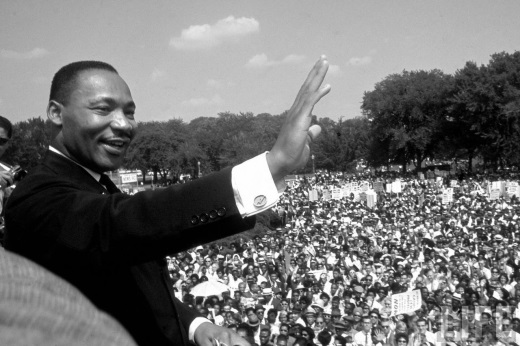  Read the excerpt from Martin Luther King, Jr.’s speech                    on page 249.  What is the purpose of his speech?“Argument relies on1.2. 3. in order to convince the reader of the ____________ of a claim.”“Evidence may consist of 	 King uses ____________ in his speech as seen in the1.	excerpt.  What type of appeal is this? ______________2.3.and may also consist of various types of appeals.”What makes a message convincing?  “Creators of persuasive works use various _________________ to sway readers, but all persuasion shares one element: ____________________.”Argument is _____________________________________________________________________.The statement is called the _______________________ which is usually in the form of a _____________ sentence (pg. R53 - a sentence that ________________________________ and end with a __________).Proposition:  “A good proposition should be _______________[: a speaker must be able] to present _______________ for or ______________ it.”Support:  Support for an argument includes…     1.  							   2. COUNTER-ARGUMENT is included in ______________________ arguments.  Counter-argument is Draw and label the graphic on page 362 below.					Define each of the following:			          LOGIC			     INDUCTIVE REASONING		DEDUCTIVE REASONING				          Rhetorical devices use __________________ to enhance persuasion.  Parallelism – Example from Anthony’s excerpt: